Year 1 Autumn 1 Humanities – History of TransportYear 1 Autumn 1 Humanities – History of TransportYear 1 Autumn 1 Humanities – History of TransportKey factsPeople can travel by land, sea or air.People travel around London by bus, tube, train and tram.These are called public transport.People also travel by car or bike.In the past, horses used to pull buses and trams.Now buses and trams have engines.In the past, buses had open tops.Now buses have roofs.In the past, people bought paper tickets.Now we use Oyster cards.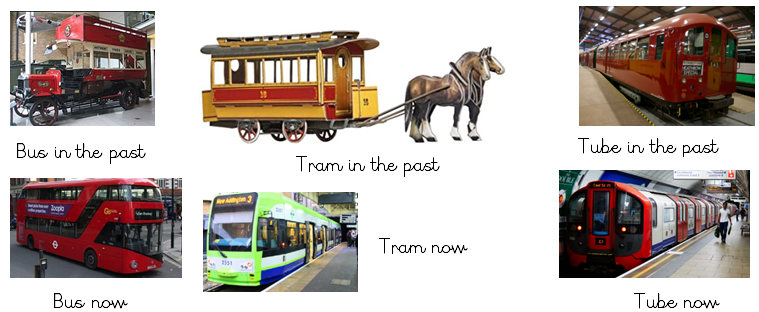 Key factsPeople can travel by land, sea or air.People travel around London by bus, tube, train and tram.These are called public transport.People also travel by car or bike.In the past, horses used to pull buses and trams.Now buses and trams have engines.In the past, buses had open tops.Now buses have roofs.In the past, people bought paper tickets.Now we use Oyster cards.Vocabularybustrain tube tram horseoldnewpastpresentroadKey dates/ timelineBefore 1820 – horse drawn carriages1820s - horse drawn trams and buses1866- Denmark Hill Station opens1895 - first motor bus1863-Tube opens1954- first Routemaster bus2000 -Croydon Tramlink opens2012 – new Routemaster bus